ANEXO II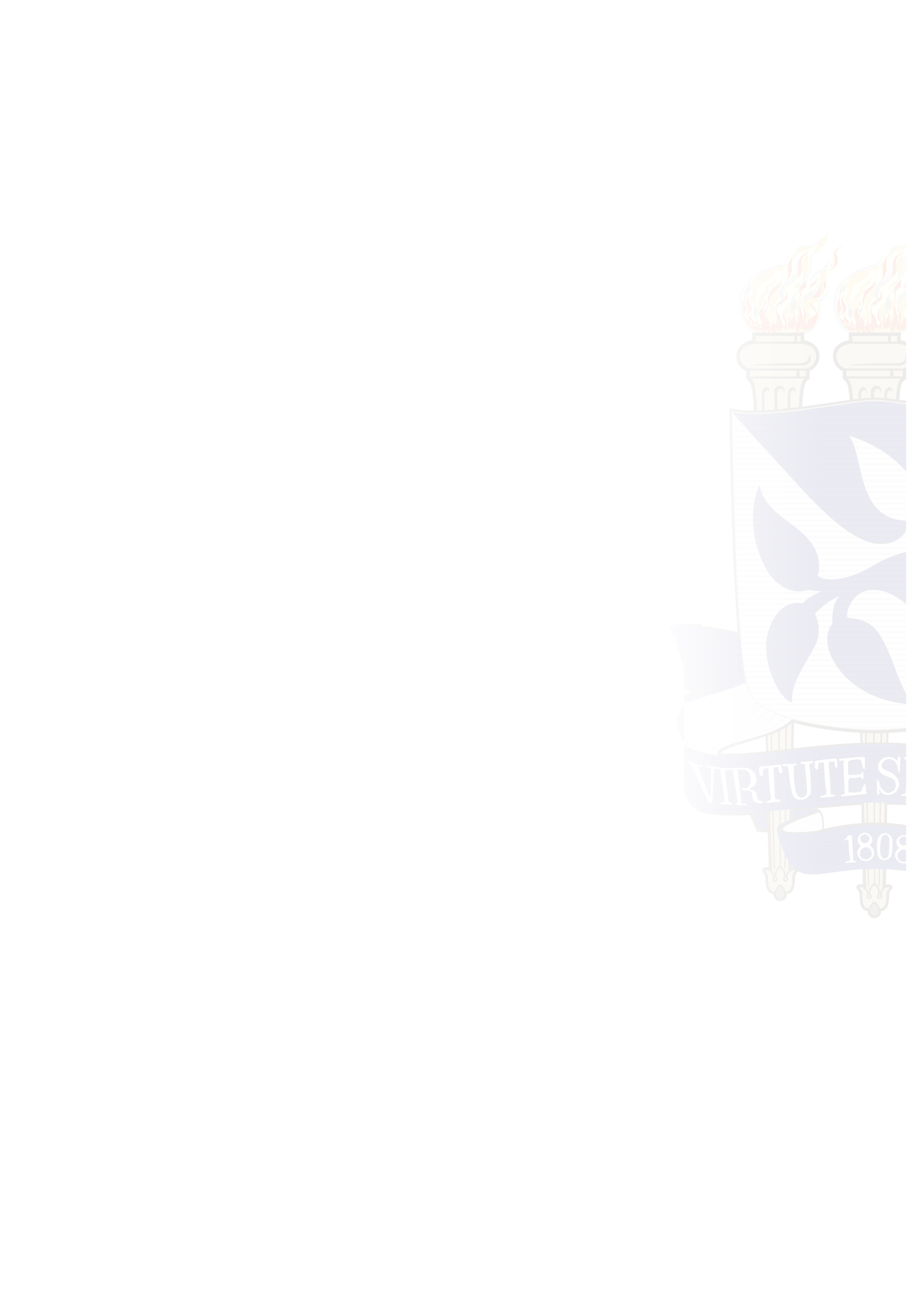 CARTA DE ACEITE DO ORIENTADORÀ Comissão de SeleçãoEu, , docente credenciado no Programa de Pós-graduação em Ciência Animal nos Trópicos, comunico que tenho ciência de que o(a) candidato(a)  prestará seleção para o referido programa e concorrerá a uma das vagas por mim disponibilizada no nível de . Caso este(a) candidato(a) seja selecionado(a) dentro do quantitativo de vagas, me comprometo a orientá-lo na condução de projeto de pesquisa.Salvador,  de  de 20________________________________________